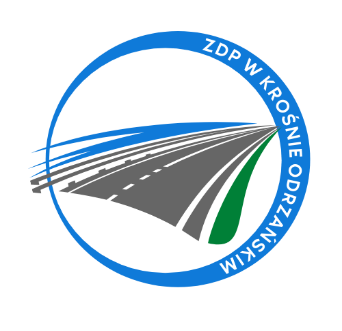 Krosno Odrzańskie, dnia 25.01.2024r.ZDPIII.273.3.5.2024								Do wszystkich WykonawcówZawiadomienie o wyborze najkorzystniejszej ofertyPowiat Krośnieński - Zarząd Dróg Powiatowych w Krośnie Odrzańskim zawiadamia o wyborze oferty w postępowaniu o udzielenie zamówienia publicznego pn.: „Zakup soli drogowej z antyzbrylaczem w ilości 100 ton”.Wyboru ofert dokonano w siedzibie Zamawiającego przy ulicy F. Chopina 5, 
66 - 600 Krosno Odrzańskie. Termin składania ofert upłynął 24.01.2024r. o godzinie 10.00. W terminie składania ofert do Zamawiającego wpłynęły 2 oferty. Poniższa tabela przedstawia zbiorcze zestawienie ofert wg daty i godziny wpływu do Zamawiającego:W wyniku przeprowadzonej procedury oraz oceny ofert do wykonania zamówienia wybrano wykonawcę:PHU FRANPOL Andrzej Frankowski Barcin Wieś 87, 88-190 Barcin Uzasadnienie wyboru oferty: Wykonawca zaoferował najkorzystniejszą ofertę i uzyskał najwyższą ilość punktów. Ww. cena ofertowa nie przewyższa kwoty, jaką Zamawiający może przeznaczyć na sfinansowanie zamówienia.Nr ofertyNazwa i adres wykonawcyCena oferty brutto [zł]Liczba uzyskanych punktów1PHU FRANPOL Andrzej FrankowskiBarcin Wieś 87, 88-190 Barcin49.200,001002Pieringer Recycling Polska Sp. z o. o.ul. Zwycięstwa 33, 64-800 Chodzież54.735,0089,89